ПРОЕКТ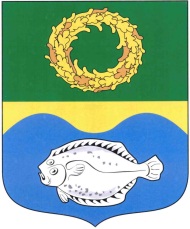 ОКРУЖНОЙ СОВЕТ ДЕПУТАТОВМУНИЦИПАЛЬНОГО ОБРАЗОВАНИЯ«ЗЕЛЕНОГРАДСКИЙ МУНИЦИПАЛЬНЫЙ ОКРУГКАЛИНИНГРАДСКОЙ ОБЛАСТИ»РЕШЕНИЕот  «       »   _______ 2023 года	                     №  г. ЗеленоградскО внесении изменений в решение окружного Совета депутатов Зеленоградского муниципального округа от 12.04.2023 № 266 «О предоставлении льгот по оплате услуг бани отдельным категориям граждан».В соответствии с Федеральным законом от 06.10.2003 № 131-ФЗ «Об общих принципах организации местного самоуправления в Российской Федерации», Уставом Зеленоградского муниципального округа, окружной Совет депутатов Зеленоградского муниципального округаРЕШИЛ:1. Внести в решение окружного Совета депутатов Зеленоградского муниципального округа от 12.04.2023 № 266 «О предоставлении льгот по оплате услуг бани отдельным категориям граждан» следующие изменения:в приложении 1:Дополнить пунктами 1.2.5. - 1.2.7. следующего содержания:«1.2.5. членам семей граждан, призванных на военную службу по мобилизации в Вооруженные Силы Российской Федерации в соответствии с Указом Президента Российской Федерации от 21 сентября 2022 г. № 647 «Об объявлении частичной мобилизации в Российской Федерации» или проходящих военную службу по контракту, заключенному в соответствии с пунктом 7 статьи 38 Федерального закона от 28.03.1998 № 53-ФЗ «О воинской обязанности и военной службе», либо заключивших контракт о добровольном содействии в выполнении задач, возложенных на Вооруженные Силы Российской Федерации;1.2.6. членам семей военнослужащих, сотрудников федеральных органов исполнительской власти и федеральных государственных органов, в которых федеральным законом предусмотрена военная служба, сотрудников органов внутренних дел Российской Федерации, лиц, поступивших в созданные по решению органов государственной власти Российской Федерации добровольческие формирования, содействующие выполнению задач, возложенных на Вооруженные Силы Российской Федерации, погибших (умерших) в связи с участием в специальной военной операции на территории Украины, Донецкой Народной Республики, Луганской Народной Республики, Запорожской области и Херсонской области;1.2.7. военнослужащим, сотрудникам федеральных органов исполнительной власти и федеральных государственных органов, в которых федеральным законом предусмотрена военная служба, сотрудникам органов внутренних дел Российской Федерации, лицам, поступившим в созданные по решению органов государственной власти Российской Федерации добровольческие формирования, содействующие выполнению задач, возложенных на Вооруженные Силы Российской Федерации в ходе специальной военной операции, которые стали инвалидами вследствие военной травмы при участии в специальной военной операции на территориях Украины, Донецкой Народной Республики, Луганской Народной Республики, Запорожской области, Херсонской области.»;2) Пункт 2 дополнить абзацами 9 - 12 следующего содержания: «- выписка из приказа военного комиссариата, командира воинской части, штаба флота об участии в специальной военной операции на территории Украины, Донецкой Народной Республики, Луганской Народной Республики, Запорожской области и Херсонской области (для категории граждан, указанных в пункте 1.2.5 настоящего Порядка); - документы, подтверждающие степень родства с гражданами, указанных в пунктах 1.2.5.,1.2.6. настоящего Порядка); -  документ, подтверждающий гибель (смерть) участника специальной военной операции в результате участия в специальной военной операции, либо подтверждающий причинно-следственную связь смерти участника специальной военной операции с ранением, контузией, увечьем или заболеванием, полученным при выполнении задач в ходе специальной военной операции (для категории граждан, указанных в пункте 1.2.6 настоящего Порядка);- документы, подтверждающие, что инвалидность связана с увечьем (ранением, травмой, контузией), полученным в связи с участием в специальной военной операции (для категории граждан, указанных в пункте 1.2.7 настоящего Порядка).»2. Опубликовать решение в газете «Волна» и разместить на официальном сайте органов местного самоуправления Зеленоградского муниципального округа.3. Решение вступает в силу после его официального опубликования. Глава Зеленоградского муниципального округа                              Р. М. Килинскене